«СОГЛАСОВАНО»                                                                       «СОГЛАСОВАНО»МБУ «Спортивная школа      по                                            РОО «Федерация конного спорту»                                                                                      спорта Удмуртской Республики»___________________/М.Г.Сорокин/                                    _____________/Д.В.Кулишов/
            «_____»_____________2020г                                                  «____ »___________ 2020г.                                                                                                           ПОЛОЖЕНИЕ О СОРЕВНОВАНИЯХ ПО КОНКУРУ и ВЫЕЗДКЕ НА ЛОШАДЯХ ДО 150СМ. В ХОЛКЕОтборочный этап кубка #Понифорум 2020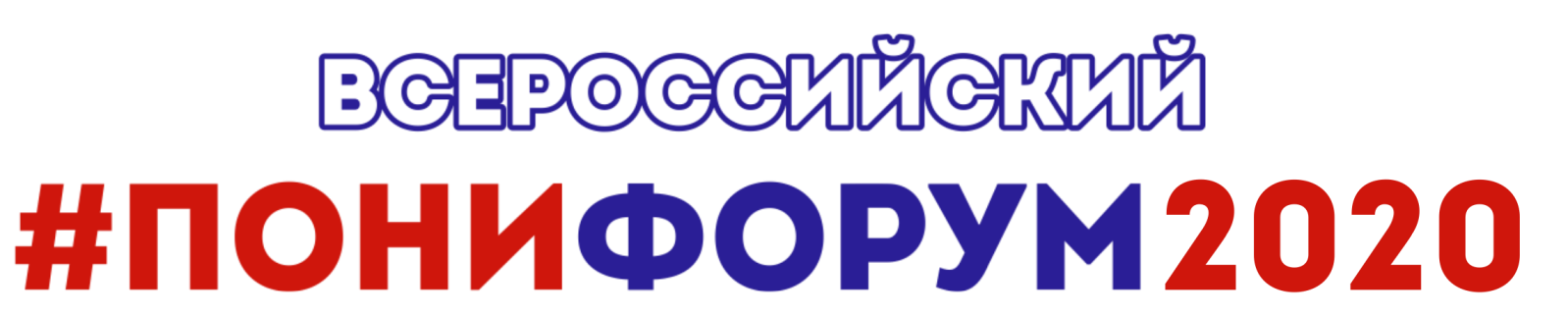 Место проведения: Удмуртская республика, г.Ижевск, ул.Ленина,104.Ижевский ипподромДата проведения:  22-23 февраля 2020 года.I. ОБЩАЯ ИНФОРМАЦИЯСТАТУС СОРЕВНОВАНИЙ: МуниципальныеКАТЕГОРИЯ СОРЕВНОВАНИЙ: Открытые/ЛичныеДАТА ПРОВЕДЕНИЯ:   2020 годаЦЕЛИ И ЗАДАЧИ ТУРНИРА: Развитие детского конного спорта в России, выявлениесильнейших юных всадников, выступающих на лошадях до 150 см. в холке,подготовка к соревнованиям всероссийского и международного уровня.Поощрение ведущих тренеров.МЕСТО ПРОВЕДЕНИЯ: Удмуртская республика, г. Ижевск, ул. Ленина, 104, Ижевский ипподромII. ОБЩИЕ УСЛОВИЯСоревнования проводятся в соответствии с Федеральным законом от 04.12.2007 г. №329-ФЗ (ред. от 07.06.2013 г.) «О физической культуре и спорте в Российской Федерации». Правилами вида «Конный спорт» утв. Приказом от Минспорттуризма России №818 от 27.07.2011 г., в редакции приказа Минспорта России №500 от 08.06.2017 г. Общим регламентом FEI, 23-е изд., с изм. на 01.01.2018 г.Ветеринарным Регламентом ФКСР, утв. 14.12.2011 г., действ. с 01.01.2012 г.Ветеринарным регламентом FEI, 13-е изд., с изм. на 01.01.2017г.Регламентом проведения соревнований среди всадников, выступающих налошадях до 150 см в холке (пони) в 2-х частях, утв. 07.02.2017 г.Регламентом проведения соревнований по конкуру (преодолению препятствий) утв. 12.04.2012 г.Действующем регламентом ФКСР участия и организации турниров по конному спорту.Всеми действующими поправками к указанным выше документам, принятымив установленном порядке и опубликованными ФКСР.III. ОРГАНИЗАТОРЫ1. РОО «Федерация конного спорта Удмуртской республики»2. МБУ «Спортивная школа по конному спорту» УР, г. Ижевск, ул. Ленина, 104, тел./факс (3412) 6816-77, konisport104@yandex.ru3. БУ УР «ГЗК Удмуртская» с ипподромом» Тел. (3412) 68-39-81, ippodrom18@mail.ruОргкомитет:Кулишов Дмитрий Владимирович директор БУ УР «ГЗК«Удмуртская» с ипподромом»Тел. (3412) 68-39-81, ippodrom18@mail.ruТарасов Владимир Константинович директор МБУ «Спортивнаяшкола по конному спорту»  ,  тел.(3412) 6816-77 konisport104@yandex.ru.Дольская Вероника Алексеевна Тел. 8-951-198-11-58, ver1249@yandex.ruПресс секретарь: Алиева Сабина Эльсеваровна тел. 8-912-029-54-77, ippodrom18@mail.ru Ответственность за организацию соревнований несет Оргкомитет, ответственность за проведение соревнований несет Главная судейская коллегия. Оргкомитет и Главная судейская коллегия оставляют за собой право вносить изменения в программу соревнований в случае непредвиденных обстоятельств.ГЛАВНАЯ СУДЕЙСКАЯ КОЛЛЕГИЯ И ОФИЦИАЛЬНЫЕ ЛИЦАIV. ТЕХНИЧЕСКИЕ УСЛОВИЯ  V. ПРИГЛАШЕНИЯ И ДОПУСКVI. ДОПУСК К УЧАСТИЮ В СОРЕВНОВАНИЯХ ПО КОНКУРУДОПУСК К УЧАСТИЮ В СОРЕВНОВАНИЯХ ПО ВЫЕЗДКЕ*ОП - Обязательная программа (Тесты ФКС СПБ)Дети младшей и средней группы имеют право ехать с хлыстом не более 100смVII. ЗАЯВКИПредварительные заявки подаются в электронном виде до 19февраля  2020 года.Адрес электронной почты: e-mail: konisport104@yandex.ru , телефон (3412) 68-16-77в окончательной заявке должно быть указано:Клуб, регион; Фамилия, имя спортсмена, год его рождения, разряд/звание; Кличка лошади, год рождения, пол, масть, порода, происхождение, место рождения, номер паспорта спортивной лошади ФКСР (при наличии паспорта);Фамилия, имя, отчество тренера и его контактный телефон.Спортсмен допускается к старту только после подтверждения его заявки в деньмандатной комиссии.VIII. УЧАСТИЕСпортсменами-гражданами РФ для участия в соревнованиях должны бытьпредоставлены следующие документы:- заявка по форме;- документ, подтверждающий оплату членского или регистрационноговзноса (см. «Порядок регистрации спортсменов в ФКСР http://fksr.ru/aboutfederation/registration/);-паспорт(а) спортивной лошади ФКСР или FEI или паспорт(а) спортивной лошади ВНИИК;- свидетельство о рождении (паспорт) участника;- документ, подтверждающий уровень технической подготовленности спортсмена (зачетная книжка, удостоверение о спортивном разряде/звании);- действующий медицинский допуск спортивного диспансера или разовая медицинская справка на участие в соревнованиях;- заверенная доверенность (заявление) тренеру от родителей или законного опекуна на право действовать от их имени и разрешение на участие в соревнованиях по конному спорту; - для детей, а также для юношей, в случае их участия в соревнованиях более старшей возрастной категории – заявление тренера о технической готовности спортсмена и заверенные нотариально заявления от родителей об их согласии;- действующий страховой полис или уведомление ФКСР об оформлении страховки через ФКСР.
Всадники, не достигшие 16 лет не могут принимать участие в соревнованиях на лошадях, моложе 6-ти лет.Главная судейская коллегия вправе не допустить всадника или лошадь до старта ввиду явной технической неподготовленности.На соревнованиях использование шлема обязательно при любом перемещении лошади (во время тренировочной работы, разминки, выступлений и т.д.). За нарушение этого правила пара всадник-лошадь будет исключена из соревнований. Исключение из этого правила может быть сделано для взрослых спортсменов, которые могут снимать защитный шлем на церемониях награждения.IX. ВЕТЕРИНАРНЫЕ АСПЕКТЫСостояние здоровья лошадей должно быть подтверждено ветеринарным свидетельством установленного образца. Обязательно наличие серологических исследований и профилактических прививок в соответствии с эпизоотической обстановкой в регионе.Ветеринарная выводка заменяется осмотром по прибытии.Ветеринарный врач – Мясников Алексей Викторович.Номер и наименование предприятия в реестре «Меркурий»МБУ «Спортивная школа по конному спорту» RU 3169166X. ЖЕРЕБЪЕВКА УЧАСТНИКОВПроводится на мандатной комиссии по окончанию.XI. ПРОГРАММА СОРЕВНОВАНИЙ21 фераля 2020г16.00-18.00 Мандатная комиссия22 фераля 2020г10.00 Выездка «Манежная езда ФКС СПБ №1.2.» младшая группа (7-9лет) квалификация к финалу кубка «Пони форум» 2020
по окончании : Выездка «Обязательная программа №2 (Тест А -2019)» средняя группа (10-13 лет) квалификация к финалу кубка «Пони форум» 2020по окончании:  Выездка «Предварительный приз В. Дети» старшая группа (12-16 лет) квалификация к финалу кубка «Пони форум» 202023 февраля 2020г.10.00       Маршрут №1 «На чистоту и резвость» (ст. 16.16.5.6., табл. В) высота до 40см и до 50см. младшая группа  (7-9 лет) квалификация к финалу кубка «Пони форум» 2020по окончании: Маршрут №2 «На чистоту и резвость» (ст. 16.16.5.6., табл. В) высота до 60см. и до 70см. средняя группа  (10-13 лет) квалификация к финалу кубка «Пони форум» 2020по окончании:  Маршрут №3 «На чистоту и резвость» (ст. 16.16.5.6., табл. В) высота до 70см. и до 80см. , старшая группа  (12-16 лет) квалификация к финалу кубка «Пони форум» 2020XII. ОПРЕДЕЛЕНИЕ ПОБЕДИТЕЛЕЙ И ПРИЗЕРОВЛичное первенство (конкур): победители и призеры соревнований определяются вкаждой возрастной группе в соответствии со статьей регламента проведениясоревнований по конкуру.XIII. НАГРАЖДЕНИЕВсе спортсмены, занявшие призовые места обязаны участвовать в церемонии награждения. В случае отказа спортсмена без уважительной причины от принятия участия в церемонии награждения, его место передается следующему спортсмену с меньшим результатом.Победитель турнира в каждом зачете награждается золотой медалью, дипломом первой степени.Призеры турнира награждаются медалями соответствующих степеней, почетными грамотами.XIV. ФИНАНСОВЫЕ УСЛОВИЯСтартовые взносы/взносы за участие в турнире:Стартовые взносы за участие одной спортивной пары (всадник-лошадь): 500  рублей за маршрут. Неуплата взноса за участие/стартового взноса, означает отказ спортсмена от участия в турнире/соревнованииXV. РАЗМЕЩЕНИЕ
1. Участники и сопровождающие лицаБронирование осуществляется самостоятельно заинтересованными лицами«ИжОтель» Г. Ижевск, ул. Фронтовая, 2   (3412) 68-86-88,(3412) 79-33-99Отель «ДЕРЯБИНЪ» Г. Ижевск, ул. Красногеройская, 107 (3412) 330-003, (3412) 330-0042. ЛошадиДенники предоставляются с г. по  г. Стоимость постоя в стационарных денниках 500руб./сут. без кормов. В стоимость включается стоимость опила. Уборка денников и кормление лошадей не предусмотрена.Заявка на размещение лошадей должна быть подана вместе с предварительной заявкойДАННОЕ ПОЛОЖЕНИЕ ЯВЛЯЕТСЯ ОФИЦИАЛЬНЫМ ПРИГЛАШЕНИЕМ НА СОРЕВНОВАНИЯУТВЕРЖДАЮГенеральный директорЗАО конноспортивный центр«Измайлово» г. Москва____________А.В. Бакеев«___ » _____________ 2019 г.ФИОКатегорияРегионГлавный судья:Абросимов А.Д.ВКРТЧлены ГСК:Тарасов В.К.ВКУРСиунов Ю.М.1КУРГлавный секретарьГарифуллина К.С.1КУРКурс дизайнерХарин И.С.1КПермский крайШеф-стюардКонусов А.3КУРСоревнования проводятся:в помещенииТип грунта:песокРазмеры боевого поля:20 х 40 м, 20 х 60 мРазмеры разминочного поля:20 х 40 м, 20 х 60 мКатегории приглашенных участников:Дети:мальчики и девочки (12-16 лет) -2004-2008 г.р.мальчики и девочки (до 13 лет) -2007-2010 г.р.мальчики и девочки (7-9 лет) - 2011-2013 г.р.Количество лошадей на одного всадника:не более 4-хКоличество стартов на одну лошадь:не более 3-хРегионы, приглашенные к участию:Все регионы РФКоличество приглашенных всадников изодного региона:Не ограниченоГруппаВозраст спортсменаВозраст лошадейРост в холкеВысота препятствийМладшаягруппа7-9лет                      6 лет и старшедо 130 см.до 40 см.этап кубка#Понифорум 2020Младшаягруппа7-9лет                      6 лет и старшедо 130 см.до 40 см.Младшаягруппа7-9лет                      6 лет и старшедо 130 см.до 40 см.Младшаягруппа7-9лет                      6 лет и старше131 см. –150 см.до 50 см.Средняягруппа 10-13лет6 лет и старшедо 130 см.до 60 см.Средняягруппа 10-13лет6 лет и старше131 см. –150 см.до 70 см.СтаршаяГруппа 12-16 лет6 лет и старшедо 130 см.до 70 см.СтаршаяГруппа 12-16 лет6 лет и старше131 см. –150 см.до 80 см.ГруппаВозраст спортсменаВозраст лошадейРост в холкеВысота препятствийМладшаягруппа7-9лет                      6 лет и старшедо 150 см.ОП №1 (Езда №1.2.)*этап кубка#Понифорум 2020Младшаягруппа7-9лет                      6 лет и старшедо 150 см.ОП №1 (Езда №1.2.)*Младшаягруппа7-9лет                      6 лет и старшедо 150 см.ОП №1 (Езда №1.2.)*Младшаягруппа7-9лет                      6 лет и старшедо 150 см.ОП №1 (Езда №1.2.)*Средняягруппа 10-13лет6 лет и старшедо 150 см.ОП №2 (Тест А -2019)СтаршаяГруппа 12-16 лет6 лет и старшедо 150 см.Предварительныйприз В. Дети